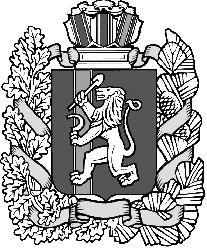 Администрация Нижнетанайского сельсоветаДзержинского района Красноярского края                                       ПОСТАНОВЛЕНИЕс.Нижний Танай06.04.2016                                                                                             № 14-ПОб утверждении отчетаоб исполнении бюджета Нижнетанайского сельсовета за 1 квартал 2016 года           На основании  пункта 5 статьи 264.2 Бюджетного Кодекса РФ, на основании статьи 29 Устава Нижнетанайского сельсовета Дзержинского района Красноярского края ПОСТАНОВЛЯЮ:          1. Утвердить исполнение бюджета за 1 квартал 2016 года по доходам в сумме   рублей согласно приложению № 1.          4. Утвердить расходы местного бюджета за 1 квартал 2016 года          согласно приложению № 2.           5.  Постановление обнародовать,  направить в Нижнетанайский сельский Совет депутатов и разместить на официальном сайте Нижнетанайского сельсовета.6. Постановление вступает в день, следующий за днем его официального обнародования. Глава сельсовета                                                                         Н.И.МарфинПриложение к постановлениюадминистрации Нижнетанайскогосельсовета от 06.04.2016 № 14-ППриложение № 1 к постановлениюадминистрации Нижнетанайскогосельсовета от 06.04.2016 № 14-ППриложение № 1 к постановлениюадминистрации Нижнетанайскогосельсовета от 06.04.2016 № 14-ППриложение № 1 к постановлениюадминистрации Нижнетанайскогосельсовета от 06.04.2016 № 14-ППриложение № 1 к постановлениюадминистрации Нижнетанайскогосельсовета от 06.04.2016 № 14-ППриложение № 1 к постановлениюадминистрации Нижнетанайскогосельсовета от 06.04.2016 № 14-ППриложение № 1 к постановлениюадминистрации Нижнетанайскогосельсовета от 06.04.2016 № 14-ППриложение № 1 к постановлениюадминистрации Нижнетанайскогосельсовета от 06.04.2016 № 14-ППриложение № 1 к постановлениюадминистрации Нижнетанайскогосельсовета от 06.04.2016 № 14-ППриложение № 1 к постановлениюадминистрации Нижнетанайскогосельсовета от 06.04.2016 № 14-ППриложение № 1 к постановлениюадминистрации Нижнетанайскогосельсовета от 06.04.2016 № 14-ППриложение № 1 к постановлениюадминистрации Нижнетанайскогосельсовета от 06.04.2016 № 14-ППриложение № 1 к постановлениюадминистрации Нижнетанайскогосельсовета от 06.04.2016 № 14-ППриложение № 1 к постановлениюадминистрации Нижнетанайскогосельсовета от 06.04.2016 № 14-Писполнение доходов Нижнетанайского сельского бюджета на 01.04.2016исполнение доходов Нижнетанайского сельского бюджета на 01.04.2016исполнение доходов Нижнетанайского сельского бюджета на 01.04.2016исполнение доходов Нижнетанайского сельского бюджета на 01.04.2016исполнение доходов Нижнетанайского сельского бюджета на 01.04.2016исполнение доходов Нижнетанайского сельского бюджета на 01.04.2016исполнение доходов Нижнетанайского сельского бюджета на 01.04.2016исполнение доходов Нижнетанайского сельского бюджета на 01.04.2016исполнение доходов Нижнетанайского сельского бюджета на 01.04.2016исполнение доходов Нижнетанайского сельского бюджета на 01.04.2016исполнение доходов Нижнетанайского сельского бюджета на 01.04.2016исполнение доходов Нижнетанайского сельского бюджета на 01.04.2016исполнение доходов Нижнетанайского сельского бюджета на 01.04.2016(руб.)№ строкикод главного администраторакод группыкод подгруппыкод статьикод подстатьикод элементакод подвида доходовкод классификации операций сектора государственного управления, относящихся к доходам бюджетовНаименование групп, подгрупп, статей, подстатей, элементов, подвидов доходов, кодов классификации операций сектора государственного управления, относящихся к доходам бюджетовдоходы       бюджета          2016 года     пландоходы      бюджета          2016 года     фактпроцент исполнения123456789101112100010000000000000000 НАЛОГОВЫЕ И НЕНАЛОГОВЫЕ ДОХОДЫ519 400,0080 220,6015,44200010100000000000000НАЛОГИ НА ПРИБЫЛЬ, ДОХОДЫ131 300,0020 716,5015,78300010102000010000110Налог на доходы физических лиц131 300,0020 716,5015,78418210102010010000110Налог на доходы физических лиц с доходов, источником которых является налоговый агент, за исключением доходов, в отношении которых исчисление и уплата налога осуществляются в соответствии со статьями 227, 2271 и 228 Налогового кодекса Российской Федерации131 330,0020 716,5015,77700010300000000000000НАЛОГИ НА ТОВАРЫ (РАБОТЫ, УСЛУГИ), РЕАЛИЗУЕМЫЕ НА ТЕРРИТОРИИ РОССИЙСКОЙ ФЕДЕРАЦИИ110 900,007 869,627,10810010302230010000110Доходы от уплаты акцизов на дизельное топливо, подлежащие распределению между бюджетами субъектов РФ и местными бюджетами с учетом установленных дифференцированных нормативов отчисленийв местный бюджет35 400,007 869,6222,23910010302240010000110Доходы от уплаты акцизов на моторные масла для дизельных и карбюраторных двигателей, подлежащие распределению между бюджетами субъектов РФ и местными бюджетами с учетом установленных дифференцированных нормативов отчисленийв местный бюджет700,00137,5019,641010010302250010000110Доходы от уплаты акцизов на автомобильный бензин, подлежащие распределению между бюджетами субъектов РФ и местными бюджетами с учетом установленных дифференцированных нормативов отчислений в местный бюджет82 000,0016 032,1719,551110010302260010000110Доходы от уплаты акцизов на прямогонный бензин, подлежащие распределению между бюджетами субъектов РФ и местными бюджетами с учетом установленных дифференцированных нормативов отчислений в местный бюджет-7 200,00-1 414,9519,651200010500000000000000НАЛОГИ НА СОВОКУПНЫЙ ДОХОД1 200,00300,0025,001318210503000010000110Единый сельскохозяйственный налог1 200,00300,0025,001418210503010010000110Единый сельскохозяйственный налог1 200,00300,0025,001500010600000000000000НАЛОГИ НА ИМУЩЕСТВО228 000,0036 334,4815,941600010601000000000110Налог на имущество физических лиц15 000,0052,350,351718210601030100000110Налог на имущество физических лиц, взимаемый по ставкам, применяемым к объектам налогообложения, расположенным в границах сельских поселений15 000,0052,350,351800010606000000000110Земельный налог213 000,0036 282,1317,031900010606000000000110Земельный налог с физических лиц207 000,0035 602,1317,202018210606000000000110Земельный налог с организацийх, обладающих земельным участком, расположенным в границах сельских поселений6 000,00680,0011,332100010800000000000000ГОСУДАРСТВЕННАЯ ПОШЛИНА3 000,000,000,002200010804000010000110Государственная пошлина за совершение нотариальных действий (за исключением действий, совершаемых консульскими учреждениями Российской Федерации)3 000,000,000,002381610804020010000110Государственная пошлина за совершение нотариальных действий должностными лицами органов местного самоуправления, уполномоченными в соответствии с законодательными актами Российской Федерации на совершение нотариальных действий3 000,000,000,002400011100000000000000ДОХОДЫ ОТ ИСПОЛЬЗОВАНИЯ ИМУЩЕСТВА, НАХОДЯЩЕГОСЯ В ГОСУДАРСТВЕННОЙ И МУНИЦИПАЛЬНОЙ СОБСТВЕННОСТИ45 000,0015 000,0033,332500011105000000000120Доходы, получаемые в виде арендной либо иной платы за передачу в возмездное пользование государственного и муниципального имущества (за исключением имущества бюджетных и автономных учреждений, а также имущества государственных и муниципальных унитарных предприятий, в том числе казенных)45 000,0015 000,0033,332600011105070000000120Доходы от сдачи в аренду имущества, составляющего государственную (муниципальную) казну (за исключением земельных участков)45 000,0015 000,0033,332716311105075100000120Доходы от сдачи в аренду имущества, составляющего казну сельских поселений ( за исключением земельных участков)45 000,0015 000,0033,332800011300000000000000ДОХОДЫ ОТ ОКАЗАНИЯ ПЛАТНЫХ УСЛУГ (РАБОТ0 И КОМПЕНСАЦИИ ЗАТРАТ ГОСУДАРСТВА40 000,000,000,002982211302065100000130Доходы, поступающие в порядке возмещения расходов, понесенных в связи с эксплуатацией имущества сельских поселений40 000,000,000,003000020000000000000000БЕЗВОЗМЕЗДНЫЕ ПОСТУПЛЕНИЯ3 982 670,00897 990,0022,553182220200000000000000БЕЗВОЗМЕЗДНЫЕ ПОСТУПЛЕНИЯ ОТ ДРУГИХ БЮДЖЕТОВ БЮДЖЕТНОЙ СИСТЕМЫ РОССИЙСКОЙ ФЕДЕРАЦИИ3 982 670,00897 990,0022,553282220201000000000151Дотации бюджетам субъектов Российской Федерации и муниципальных образований2 095 730,00486 713,0023,223382220201001000000151Дотации  на  выравнивание   бюджетной   обеспеченности2 095 730,00486 713,0023,223482220201001100000151Дотации бюджетам поселений на выравнивание бюджетной обеспеченности2 095 730,00486 713,0023,223782220203000000000151Субвенции бюджетам субъектов Российской Федерации и муниципальных образований64 300,0015 715,0024,443882220203000000000151Субвенции бюджетам муниципальных районов на осуществление первичного воинского учета на территориях, где отсутствуют военные комиссариаты62 900,0015 715,0024,983982220203015100000151Субвенции бюджетам муниципальных районов на осуществление первичного воинского учета на территориях, где отсутствуют военные комиссариаты62 900,0015 715,0024,984082220203000000000151Субвенции бюджетам сельских поселений на выполнение передаваемых полномочий субъектов Российской Федерации1 400,000,000,004182220203024107514151Субвенции бюджетам сельских поселений на выполнение передаваемых полномочий по созданию и обеспечению деятельности административных комиссий переданных органам местного самоуправления поселений1 400,000,000,004282220204000000000151Иные межбюджетные трансферты1 822 640,00395 562,0021,704382220204999000000151Прочие межбюджетные трансферты, передаваемые бюджетам1 822 640,00395 562,0021,7049ВСЕГО ДОХОДОВ4 542 100,00992 965,3221,86Отчет по  расходам  Нижнетенайского  сельского бюджета на 01.04.2016 Отчет по  расходам  Нижнетенайского  сельского бюджета на 01.04.2016 Отчет по  расходам  Нижнетенайского  сельского бюджета на 01.04.2016 Отчет по  расходам  Нижнетенайского  сельского бюджета на 01.04.2016 Отчет по  расходам  Нижнетенайского  сельского бюджета на 01.04.2016 Отчет по  расходам  Нижнетенайского  сельского бюджета на 01.04.2016 Отчет по  расходам  Нижнетенайского  сельского бюджета на 01.04.2016 Отчет по  расходам  Нижнетенайского  сельского бюджета на 01.04.2016 Отчет по  расходам  Нижнетенайского  сельского бюджета на 01.04.2016 Отчет по  расходам  Нижнетенайского  сельского бюджета на 01.04.2016 Единица измерения:Единица измерения:руб.руб.руб.руб.№ п/пНаименование показателяКБКплан годрасходы на 01.04.2016остаток лимитов% исполненияКВСРКФСРКЦСРКВР20162016201620161234568910101ВСЕГО:4 654 635,981 050 882,203 603 753,7822,582Администрация Нижнетанайского сельсовета Дзержинского района Красноярского края8224 654 635,981 050 882,203 603 753,7822,583ОБЩЕГОСУДАРСТВЕННЫЕ ВОПРОСЫ82201002 066 039,98519 836,801 546 203,1825,164расходы по содержанию главы сельсовета8220102490 168,64145 736,47344 432,1729,735Непрограммные расходы представительного органа муниципального образования82201028100000000490 168,64145 736,47344 432,1729,736Функционирование высшего должностного лица муниципального образования82201028110000000490 168,64145 736,47344 432,1729,737Глава муниципального образования82201028110060220490 168,64145 736,47344 432,1729,738Расходы на выплаты персоналу в целях обеспечения выполнения функций государственными (муниципальными) органами, казенными учреждениями, органами управления государственными внебюджетными фондами82201028110060220100490 168,64145 736,47344 432,1729,739Расходы на выплаты персоналу государственных (муниципальных) органов82201028110060220120490 168,64145 736,47344 432,1729,73оплата труда8220102121376 472,60114 252,04262 220,5630,35начисление на оплату труда8220102129113 696,0431 484,4382 211,6127,6910Функционирование Правительства Российской Федерации, высших исполнительных органов государственной власти субъектов Российской Федерации, местных администраций82201041 569 871,34374 100,331 195 771,0123,8311Функционирование местных администраций822010482000000001 569 871,34374 100,331 195 771,0123,8312Центральный аппарат органов местного самоуправления822010482100000001 569 871,34374 100,331 195 771,0123,8313Руководство и управление в сфере установленных функций органов местного самоуправления в рамках непрограммных расходов органов местного самоуправления822010482100602101 568 471,34374 100,331 194 371,0123,8514Расходы на выплаты персоналу в целях обеспечения выполнения функций государственными (муниципальными) органами, казенными учреждениями, органами управления государственными внебюджетными фондами822010482100602101001 568 471,34374 100,331 194 371,0123,8515Расходы на выплаты персоналу государственных (муниципальных) органов822010482100602101201 144 544,00245 921,82898 622,1821,49Расходы на выплаты персоналу государственных (муниципальных) органов822121879 066,00191 582,00687 484,0021,79Расходы на выплаты персоналу государственных (муниципальных) органов822129265 478,0054 339,82211 138,1820,4716Закупка товаров, работ и услуг для государственных (муниципальных) нужд82201048210060210200421 033,34130 474,59290 558,7530,9917Иные закупки товаров, работ и услуг для обеспечения государственных (муниципальных) нужд82201048210060210240421 033,34130 474, 59290 558, 7530,9922расходы на выполнение гос полномочий, обеспечение административных комиссиий822010482100751402001 400,000,001 400,000,0023Иные закупки товаров, работ и услуг для обеспечения государственных (муниципальных) нужд822010482100751402401 400,000,001 400,000,0024Резервные фонды82201115 000,000,005 000,000,0025Функционирование местных администраций822011182000000005 000,000,005 000,000,0026Центральный аппарат органов местного самоуправления822011182100000005 000,000,005 000,000,0027Резервные фонды местных администраций в рамках непрограммных расходов органов местного самоуправления822011182100602705 000,000,005 000,000,0028Закупка товаров, работ и услуг для государственных (муниципальных) нужд822011182100602708005 000,000,005 000,000,0029прочие расходы822011182100602708705 000,000,005 000,000,00Другие общегосударственные вопросы822011382100603202401 000,000,001 000,000,00земельнокадастровые работы822011382100603202441 000,000,001 000,000,00прочие работы, услуги 822011382100603202441 000,000,001 000,000,0030НАЦИОНАЛЬНАЯ ОБОРОНА822020062 900,006 532,9556 367,0510,3931Мобилизационная и вневойсковая подготовка822020362 900,006 532,9556 367,0510,3932Функционирование местных администраций8220203820000000062 900,006 532,9556 367,0510,3933Центральный аппарат органов местного самоуправления8220203821000000062 900,006 532,9556 367,0510,3934Осуществление первичного воинского учета на территориях, где отсутствуют военные комиссариаты в рамках непрограммных расходов органов местного самоуправления8220203821005118062 900,006 532,9556 367,0510,3935Расходы на выплаты персоналу в целях обеспечения выполнения функций государственными (муниципальными) органами, казенными учреждениями, органами управления государственными внебюджетными фондами8220203821005118010041 541,246 532,9535 008,2915,7336Расходы на выплаты персоналу государственных (муниципальных) органов8220203821005118012041 541,246 532,9535 008,2915,73Расходы на выплаты персоналу государственных (муниципальных) органов82212131 905,725 017,6226 888,1015,73Расходы на выплаты персоналу государственных (муниципальных) органов8221299 635,521 515,338 120,1915,7337Закупка товаров, работ и услуг для государственных (муниципальных) нужд8220203821005118020021 358,760,0021 358,760,0038Иные закупки товаров, работ и услуг для обеспечения государственных (муниципальных) нужд8220203821005118024021 358,760,0021 358,760,0039НАЦИОНАЛЬНАЯ БЕЗОПАСНОСТЬ И ПРАВООХРАНИТЕЛЬНАЯ ДЕЯТЕЛЬНОСТЬ822030040 000,000,0040 000,000,0040Защита населения и территории от чрезвычайных ситуаций природного и техногенного характера, гражданская оборона822030940 000,000,0040 000,000,0041Функционирование местных администраций8220309820000000040 000,000,0040 000,000,0042Центральный аппарат органов местного самоуправления8220309821000000040 000,000,0040 000,000,0043Предупреждение и ликвидация последствий чрезвычайных ситуаций и стихийных бедствий природного и техногенного характера в рамках непрограммных расходов органов местного самоуправления8220309821006041040 000,000,0040 000,000,0044Закупка товаров, работ и услуг для государственных (муниципальных) нужд8220309821006041020040 000,000,0040 000,000,0045увеличение материальных запасов8220309821006041024040 000,000,0040 000,000,0046НАЦИОНАЛЬНАЯ ЭКОНОМИКА8220400214 728,000,00214 728,000,0047Дорожное хозяйство (дорожные фонды)8220409214 728,000,00214 728,000,0048Муниципальная программа "Повышение качества жизни населения Курайского сельсовета" Дзержинского района.82204090200000000214 728,000,00214 728,000,0049Подпрограмма "Дороги Курайского сельсовета",82204090220000000214 728,000,00214 728,000,0050Содержание автомобильных дорог общего пользования местного значения и искусственных сооружений за счет средств дорожного фонда поселения82204090220062010110 900,000,00110 900,000,0051Закупка товаров, работ и услуг для государственных (муниципальных) нужд82204090220062010200110 900,000,00110 900,000,0052Иные закупки товаров, работ и услуг для обеспечения государственных (муниципальных) нужд82204090220062010240110 900,000,00110 900,000,0053Содержание автомобильных дорог общего пользования местного значениягородских округов, городских и сельских поселений за счет средств дорожного фонда Красноярского края82204090220073930102 800,000,00102 800,000,0054Закупка товаров, работ и услуг для государственных (муниципальных) нужд82204090220073930200102 800,000,00102 800,000,0055Иные закупки товаров, работ и услуг для обеспечения государственных (муниципальных) нужд82204090220073930240102 800,000,00102 800,000,00софинансирование одержание автомобильных дорог общего пользования местного значениягородских округов, городских и сельских поселений за счет средств дорожного фонда Красноярского края822040902200939301 028,000,001 028,000,00Закупка товаров, работ и услуг для государственных (муниципальных) нужд822040902200939302001 028,000,001 028,000,00Иные закупки товаров, работ и услуг для обеспечения государственных (муниципальных) нужд822040902200939302441 028,000,001 028,000,0065ЖИЛИЩНО-КОММУНАЛЬНОЕ ХОЗЯЙСТВО8220500575 968,00165 512,45410 455,5528,74Жилищное хозяйство822050110 000,000,0010 000,000,00Содержание и капитальный ремонт муниципального жилищного фонда8220501020000000010 000,000,0010 000,000,00Закупка товаров, работ и услуг для государственных (муниципальных) нужд822050102300641120010 000,000,0010 000,000,0066Коммунальное хозяйство8220502171 200,0062 917,42108 282,5836,7567Муниципальная программа "Повышение качества жизни населения Нижнетанайского сельсовета" Дзержинского района 82205020200000000171 200,0062 917,42108 282,5836,7568Подпрограмма "Модернизация и развитие жилищно-комунального хозяйства Нижнетанайского сельсовета"82205020230000000171 200,0062 917,42108 282,5836,7572Расходы на текущее содержание водопроводов, колодцев82205020230064020121 200,0062 917,4258 282,5851,9173Закупка товаров, работ и услуг для государственных (муниципальных) нужд82205020230064020200121 200,0062 917,4258 282,5851,9174Иные закупки товаров, работ и услуг для обеспечения государственных (муниципальных) нужд82205020230064020240121 200,0062 917,4258 282,5851,91102Модернизация и капитальный ремонт объектов коммунальной инфраструктуры в сфере водоснабжения8220502023006401050 000,000,000,00103Закупка товаров, работ и услуг для государственных (муниципальных) нужд8220502021007571020050 000,000,000,0084Благоустройство8220503394 768,00111 836,45282 931,5528,3385Муниципальная программа "Повышение качества жизни населения Нижнетанайского сельсовета" Дзержинского района 82205030200000000394 768,00111 836,45282 931,5528,3386Подпрограмма "Благоустройство территории Курайского сельсовета"82205030210000000394 768,00111 836,45282 931,5528,3387Расходы на текущее содержание и обслуживание наружных сетей уличного освещения территории поселения82205030210061010210 724,000,00210 724,000,0088Закупка товаров, работ и услуг для государственных (муниципальных) нужд82205030210061010200210 724,000,00210 724,000,0090Расходы на противопожарные  мероприятия8220503021006103010 000,000,000,0091Закупка товаров, работ и услуг для государственных (муниципальных) нужд8220503021006103020010 000,000,000,0093Расходы на сбор, вывоз бытовых отходов и мусора, ликвидация несанкционированных свалок82205030210065010138 934,000,00138 934,000,0094Закупка товаров, работ и услуг для государственных (муниципальных) нужд82205030210065010200138 934,000,00138 934,000,0096Расходы на содержание мест захоронения8220503021006502030 110,000,0030 110,000,0097Закупка товаров, работ и услуг для государственных (муниципальных) нужд8220503021006502020030 110,000,0030 110,000,00Расходы на софинансирование реализации проектов и мероприятий по благоустройству территорий за счет средств местного бюджета822050302100974102405 000,000,005 000,000,00111КУЛЬТУРА, КИНЕМАТОГРАФИЯ82208001 695 000,00359 000,001 336 000,0021,18112Культура82208011 695 000,00359 000,001 336 000,0021,18113Муниципальная программа "Развитие культуры,  молодежной политики и массового спорта на территории Нижнетанайского сельсовета"822080101000000001 695 000,00359 000,001 336 000,0021,18114Подпрограмма "Развитие культуры,  молодежной политики и массового спорта на территории Нижнетанайского сельсовета"822080101100000001 695 000,00359 000,001 336 000,0021,18115Обеспечение деятельности (оказание услуг) подведомственных учреждений, в рамках муниципальной программы " "Развитие культуры,  молодежной политики и массового спорта на территории Нижнетанайского сельсовета" .822080101100606101 695 000,00359 000,001 336 000,0021,18116Предоставление субсидий бюджетным, автономным учреждениям и иным некоммерческим организациям822080101100606106001 695 000,00359 000,001 336 000,0021,18117Субсидии бюджетным учреждениям822080101100606106101 695 000,00359 000,001 336 000,0021,18